АДМИНИСТРАЦИЯ ШЕКАЛОВСКОГО СЕЛЬСКОГО ПОСЕЛЕНИЯ РОССОШАНСКОГО МУНИЦИПАЛЬНОГО РАЙОНАВОРОНЕЖСКОЙ ОБЛАСТИПОСТАНОВЛЕНИЕОт 29.12.2021 года № 95        с. ШекаловкаОб утверждении нормативных затратна обеспечение функций администрации Шекаловского сельского поселения Россошанского муниципального района Воронежской области В соответствии с частью 5 статьи 19 Федерального закона от 05.04.2013г. №44-ФЗ «О контрактной системе в сфере закупок товаров, работ, услуг для обеспечения государственных и муниципальных нужд», постановлением администрации Шекаловского сельского поселения Россошанского муниципального района от 15.12.2016 №83 «О правилах определения нормативных затрат на обеспечение функций органов местного самоуправления Шекаловского сельского поселения, в том числе подведомственных им казенных учреждений», а также в целях повышения эффективности бюджетных расходов и организации процесса бюджетного планирования администрация Шекаловского сельского поселенияП О С Т А Н О В Л Я Е Т:Утвердить прилагаемые нормативные затраты на обеспечение функций администрации Шекаловского сельского поселения согласно приложению.Считать с 01.01.2022г. утратившим силу постановление администрации Шекаловского сельского поселения от 28.12.2021г №94Опубликовать настоящее постановление в «Вестнике муниципальных правовых актов Шекаловского сельского поселения Россошанского муниципального района Воронежской области», на официальном сайте Шекаловского сельского поселения и на сайте ЕИС в сфере закупок для проведения обсуждения в целях общественного контроля.4. Настоящее постановление вступает в силу с момента его подписания и распространяет свое действие на правоотношения, возникшие с 01 января 2022 года.5. Контроль над исполнением настоящего постановления возложить на главу Шекаловского сельского поселения.Приложение к постановлению администрации Шекаловского сельского поселения Россошанского муниципального района Воронежской области от 29.12.2021 г. № 95Нормативные затраты на обеспечение функций администрации Шекаловского сельского поселения Россошанского муниципального района Воронежской области Общие положения1.1 Нормативные затраты применяются для обоснования объекта и (или) объектов закупки администрации Шекаловского сельского поселения 1.2. Нормативные затраты подлежат размещению в единой информационной системе в сфере закупок, в соответствии с Федеральным законом от 05.04.2013 № 44-ФЗ «О контрактной системе в сфере закупок товаров, работ, услуг для обеспечения государственных и муниципальных нужд».2. Виды и состав нормативных затрат2.1. К видам нормативных затрат администрации Шекаловского сельского поселения относятся:- затраты на информационно-коммуникационные технологии;- прочие затраты;- затраты на дополнительное профессиональное образование;2.2. При определении нормативных затрат используется показатель расчетной численности основных работников администрации Шекаловского сельского поселения (Чоп), который определяется по формуле:Чоп = (Чс+Чр) х 1,1,где Чс – фактическая численность служащих;где Чр – фактическая численность работников, замещающих должности, не являющиеся должностями службы;1,1 – коэффициент, который может быть использован на случай замещения вакантных должностей.В случае если полученное значение расчётной численности превышает значение предельной численности, при определении нормативных затрат используется значение предельной численности, согласно штатному расписаниюАдминистрация Шекаловского сельского поселения Россошанского муниципального района Воронежской области                                 Затраты на услуги связи 1. Затраты на абонентскую плату () определяются по формуле: 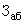 , 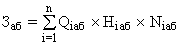 где: - количество абонентских номеров пользовательского (оконечного) оборудования, подключенного к сети местной телефонной связи, используемых для передачи голосовой информации (далее - абонентский номер для передачи голосовой информации) с i-й абонентской платой; 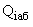 - ежемесячная i-я абонентская плата в расчете на 1 абонентский номер для передачи голосовой информации; 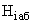 - количество месяцев предоставления услуги с i-й абонентской платой.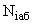 2. Затраты на повременную оплату местных, междугородних и международных телефонных соединений () определяются по формуле: 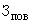 , 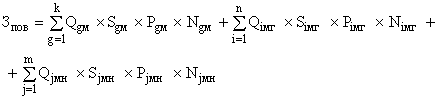 где: - количество абонентских номеров для передачи голосовой информации, используемых для местных телефонных соединений, с g-м тарифом; 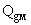 - продолжительность местных телефонных соединений в месяц в расчете на 1 абонентский номер для передачи голосовой информации по g-му тарифу; 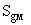 - цена минуты разговора при местных телефонных соединениях по g-му тарифу;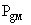  - количество месяцев предоставления услуги местной телефонной связи по g-му тарифу;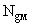  - количество абонентских номеров для передачи голосовой информации, используемых для междугородних телефонных соединений, с i-м тарифом;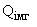  - продолжительность междугородних телефонных соединений в месяц в расчете на 1 абонентский телефонный номер для передачи голосовой информации по i-му тарифу; 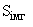 - цена минуты разговора при междугородних телефонных соединениях по i-му тарифу;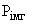 - количество месяцев предоставления услуги междугородней телефонной связи по i-му тарифу; 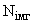 - количество абонентских номеров для передачи голосовой информации, используемых для международных телефонных соединений, с j-м тарифом;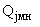  - продолжительность международных телефонных соединений в месяц в расчете на 1 абонентский номер для передачи голосовой информации по j-му тарифу; 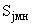 - цена минуты разговора при международных телефонных соединениях по j-му тарифу; 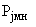 - количество месяцев предоставления услуги международной телефонной связи по j-му тарифу.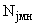            Нормативы на повременную оплату местных, междугородних и               международных телефонных соединений проводной связи 3. Затраты на сеть "Интернет" и услуги интернет-провайдеров () определяются по формуле: 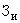 , 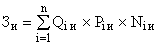 где: - количество каналов передачи данных сети "Интернет" с i-й пропускной способностью; 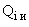 - месячная цена аренды канала передачи данных сети "Интернет" с i-й пропускной способностью; 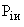 - количество месяцев аренды канала передачи данных сети "Интернет" с i-й пропускной способностью.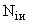  Нормативы, применяемые при расчёте нормативных затрат на приобретение услуг интернет-провайдеров                  Затраты на содержание имущества  Затраты на приобретение прочих работ и услуг, не относящиеся к затратам на услуги связи, аренду и содержание имущества4. Затраты на оплату услуг по сопровождению программного обеспечения и приобретению простых (неисключительных) лицензий на использование программного обеспечения () определяются по формуле: 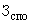 , 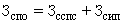 где: - затраты на оплату услуг по сопровождению справочно-правовых систем; 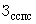 - затраты на оплату услуг по сопровождению и приобретению иного программного обеспечения.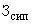 В затраты на оплату услуг по сопровождению программного обеспечения и приобретению простых (неисключительных) лицензий на использование программного обеспечения не входят затраты на приобретение общесистемного программного обеспечения.Норматив на оплату услуг по сопровождению программного обеспечения и приобретению простых (неисключительных) лицензий5. Затраты на оплату услуг по сопровождению и приобретению иного программного обеспечения () определяются по формуле: , 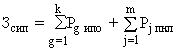 где: - цена сопровождения g-го иного программного обеспечения, за исключением справочно-правовых систем, определяемая согласно перечню работ по сопровождению g-го иного программного обеспечения и нормативным трудозатратам на их выполнение, установленным в эксплуатационной документации или утвержденном регламенте выполнения работ по сопровождению g-го иного программного обеспечения; 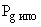 - цена простых (неисключительных) лицензий на использование программного обеспечения на j-e программное обеспечение, за исключением справочно-правовых систем. 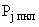 6. Затраты на оплату услуг, связанных с обеспечением безопасности информации (), определяются по формуле: 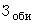 , 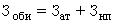 где: - затраты на проведение аттестационных, проверочных и контрольных мероприятий; 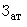 - затраты на приобретение простых (неисключительных) лицензий на использование программного обеспечения по защите информации.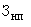 Норматив на оплату услуг по сопровождению и приобретению иного программного обеспечения7. Затраты на приобретение деталей для содержания принтеров, многофункциональных устройств и копировальных аппаратов (оргтехники) () определяются по формуле: 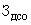 , 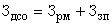 где: - затраты на приобретение расходных материалов для принтеров, многофункциональных устройств и копировальных аппаратов (оргтехники);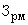  - затраты на приобретение запасных частей для принтеров, многофункциональных устройств и копировальных аппаратов (оргтехники).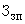 8. Затраты на приобретение расходных материалов для принтеров, многофункциональных устройств и копировальных аппаратов (оргтехники) () определяются по формуле: , 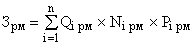 где: - фактическое количество принтеров, многофункциональных устройств и копировальных аппаратов (оргтехники) i-го типа в соответствии с нормативами федеральных государственных органов; 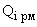 - норматив потребления расходных материалов i-м типом принтеров, многофункциональных устройств и копировальных аппаратов (оргтехники) в соответствии с нормативами федеральных государственных органов; 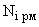 - цена расходного материала по i-му типу принтеров, многофункциональных устройств и копировальных аппаратов (оргтехники) в соответствии с нормативами федеральных государственных органов.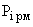 Норматив на ремонт принтеров, многофункциональных устройств и копировальных аппаратов Примечание: Количество расходных материалов, запасных частей может отличаться от приведенного в зависимости от решаемых задач. При этом, закупка расходных материалов, запасных частей (в том числе не указанных в настоящем Приложении) осуществляется в пределах доведенных лимитов бюджетных обязательств на обеспечение функций администрации Шекаловского сельского поселения Нормативных затрат на заправку картриджей                                     II. Прочие затраты                            Затраты на транспортные услуги9. Затраты на оплату услуг внештатных сотрудников () определяются по формуле: 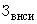 , 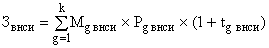 где: - планируемое количество месяцев работы внештатного сотрудника в g-й должности; 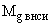 - стоимость 1 месяца работы внештатного сотрудника в g-й должности; 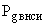 - процентная ставка страховых взносов в государственные внебюджетные фонды. 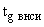 Нормативы на приобретение мобильных носителей информации                            Затраты на коммунальные услуги 10. Затраты на коммунальные услуги () определяются по формуле: 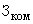 , 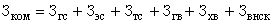 где: - затраты на газоснабжение и иные виды топлива; 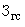 - затраты на электроснабжение; 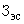 - затраты на теплоснабжение; 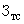 - затраты на горячее водоснабжение; 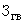 - затраты на холодное водоснабжение и водоотведение; 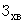 - затраты на оплату услуг лиц, привлекаемых на основании гражданско-правовых договоров (далее - внештатный сотрудник).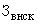 Затраты на газоснабжение 11. Затраты на электроснабжение () определяются по формуле: 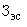 , 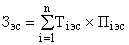 где: - i-й регулируемый тариф на электроэнергию (в рамках применяемого одноставочного, дифференцированного по зонам суток или двуставочного тарифа); 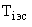 - расчетная потребность электроэнергии в год по i-му тарифу (цене) на электроэнергию (в рамках применяемого одноставочного, дифференцированного по зонам суток или двуставочного тарифа).   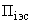 12. Затраты на холодное водоснабжение и водоотведение () определяются по формуле: 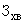 , 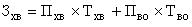 где: - расчетная потребность в холодном водоснабжении; 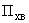 - регулируемый тариф на холодное водоснабжение; 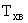 - расчетная потребность в водоотведении; 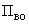 - регулируемый тариф на водоотведение.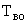 Нормативы на коммунальные услуги13. Затраты на оплату услуг внештатных сотрудников () определяются по формуле: , 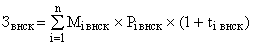 где: - планируемое количество месяцев работы внештатного сотрудника по i-й должности; 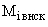 - стоимость 1 месяца работы внештатного сотрудника по i-й должности; 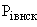 - процентная ставка страховых взносов в государственные внебюджетные фонды.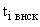  К указанным затратам относятся затраты по договорам гражданско-правового характера, предметом которых является оказание физическим лицом коммунальных услуг (договорам гражданско-правового характера, заключенным с кочегарами, сезонными истопниками и др.).Норматив на оплату услуг внештатных сотрудниковЗатраты на содержание имущества, не отнесенные к затратам на содержание имущества в рамках затрат на информационно-коммуникационные технологии14. Затраты на содержание и техническое обслуживание помещений () определяются по формуле: 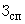 , 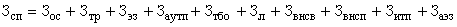 где: - затраты на техническое обслуживание и регламентно-профилактический ремонт систем охранно-тревожной сигнализации;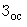  - затраты на проведение текущего ремонта помещения; 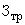 - затраты на содержание прилегающей территории; 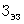 - затраты на оплату услуг по обслуживанию и уборке помещения; 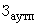 - затраты на вывоз твердых бытовых отходов; 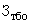 - затраты на техническое обслуживание и регламентно-профилактический ремонт лифтов; 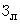 - затраты на техническое обслуживание и регламентно-профилактический ремонт водонапорной насосной станции хозяйственно-питьевого и противопожарного водоснабжения; 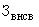 - затраты на техническое обслуживание и регламентно-профилактический ремонт водонапорной насосной станции пожаротушения; 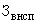 - затраты на техническое обслуживание и регламентно-профилактический ремонт индивидуального теплового пункта, в том числе на подготовку отопительной системы к зимнему сезону; 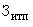 - затраты на техническое обслуживание и регламентно-профилактический ремонт электрооборудования (электроподстанций, трансформаторных подстанций, электрощитовых) административного здания (помещения).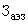 Нормативы на содержание в чистоте зданий, дворов15. Затраты на проведение текущего ремонта помещения () определяются с учетом требований Положения об организации и проведении реконструкции, ремонта и технического обслуживания жилых зданий, объектов коммунального и социально-культурного назначения ВСН 58-88(р), утвержденного приказом Государственного комитета по архитектуре и градостроительству при Госстрое СССР от 23 ноября 1988 года N 312, по формуле: , 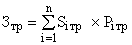 где: - площадь i-го здания, планируемая к проведению текущего ремонта; 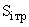 - цена текущего ремонта 1 кв. метра площади i-го здания.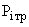 Норматив на проведение текущего ремонта объектов социально-культурного назначения16.Затраты на содержание прилегающей территории () определяются по формуле: , 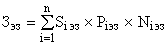 где: - площадь закрепленной i-й прилегающей территории; 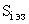 - цена содержания i-й прилегающей территории в месяц в расчете на 1 кв. метр площади; 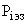 - планируемое количество месяцев содержания i-й прилегающей территории в очередном финансовом году.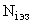 Норматив на  содержание прилегающей территорииНорматив на оплату услуг по составлению статистической отчетности и декларации по негативному воздействию на окружающую среду17. Затраты на оплату услуг по обслуживанию и уборке помещения () определяются по формуле: , 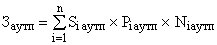 где: - площадь в i-м помещении, в отношении которой планируется заключение договора (контракта) на обслуживание и уборку; 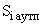 - цена услуги по обслуживанию и уборке i-го помещения в месяц; 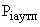 - количество месяцев использования услуги по обслуживанию и уборке i-го помещения в месяц.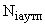 Норматив на оплату услуг по ремонту уличного освещения  Норматив на оплату услуг по обслуживанию и уборке помещения18. Затраты на техническое обслуживание и регламентно-профилактический ремонт водонапорной насосной станции хозяйственно-питьевого и противопожарного водоснабжения () определяются по формуле: 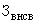 , 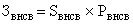 где: - площадь помещений, водоснабжение которых осуществляется с использованием обслуживаемой водонапорной станции хозяйственно-питьевого и противопожарного водоснабжения; 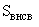 - цена технического обслуживания и текущего ремонта водонапорной насосной станции хозяйственно-питьевого и противопожарного водоснабжения в расчете на 1 кв. метр площади.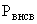 Норматив на техническое обслуживание и регламентно-профилактический ремонт водонапорной системы.Норматив на проведение оценки водопровода.19. Затраты на техническое обслуживание и ремонт транспортных средств определяются по фактическим затратам в отчетном финансовом году.Нормативы на техническое обслуживание и ремонт транспортных средств,         20. Затраты на оплату типографских работ и услуг, включая приобретение периодических печатных изданий (), определяются по формуле: 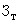 , 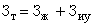 где: - затраты на приобретение спецжурналов; 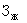 - затраты на приобретение информационных услуг, которые включают в себя затраты на приобретение иных периодических печатных изданий, справочной литературы, а также подачу объявлений в печатные издания.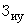 Норматив на оплату типографских работ и услуг, включая приобретение периодических печатных изданий 21. Затраты на приобретение информационных услуг, которые включают в себя затраты на приобретение периодических печатных изданий, справочной литературы, а также подачу объявлений в печатные издания (), определяются по фактическим затратам в отчетном финансовом году. 22. Затраты на проведение диспансеризации работников () определяются по формуле: 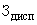 , 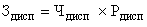 где: - численность работников, подлежащих диспансеризации; 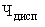 - цена проведения диспансеризации в расчете на 1 работника.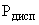  23. Затраты на оплату работ по монтажу (установке), дооборудованию и наладке оборудования ()(пожарная сигнализация) определяются по формуле: 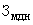 , 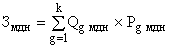 где: - количество g-го оборудования, подлежащего монтажу (установке), дооборудованию и наладке; 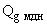 - цена монтажа (установки), дооборудования и наладки g-го оборудования.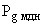 Норматив на оплату работ по монтажу (установке), дооборудованию и наладке оборудования пожарная сигнализация.24. Затраты на приобретение полисов обязательного страхования гражданской ответственности владельцев транспортных средств () определяются в соответствии с базовыми ставками страховых тарифов и коэффициентами страховых тарифов, установленными указанием Центрального банка Российской Федерации от 19 сентября 2014 года N 3384-У "О предельных размерах базовых ставок страховых тарифов и коэффициентах страховых тарифов, требованиях к структуре страховых тарифов, а также порядке их применения страховщиками при определении страховой премии по обязательному страхованию гражданской ответственности владельцев транспортных средств", по формуле: 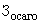 , 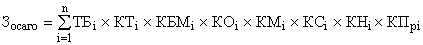 где: - предельный размер базовой ставки страхового тарифа по i-му транспортному средству; 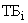 - коэффициент страховых тарифов в зависимости от территории преимущественного использования i-го транспортного средства; 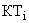 - коэффициент страховых тарифов в зависимости от наличия или отсутствия страховых возмещений при наступлении страховых случаев, произошедших в период действия предыдущих договоров обязательного страхования по i-му транспортному средству; 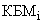 - коэффициент страховых тарифов в зависимости от наличия сведений о количестве лиц, допущенных к управлению i-м транспортным средством; 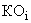 - коэффициент страховых тарифов в зависимости от технических характеристик i-го транспортного средства; 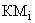 - коэффициент страховых тарифов в зависимости от периода использования i-го транспортного средства; 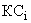 - коэффициент страховых тарифов в зависимости от наличия нарушений, предусмотренных пунктом 3 статьи 9 Федерального закона "Об обязательном страховании гражданской ответственности владельцев транспортных средств"; 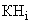 - коэффициент страховых тарифов в зависимости от наличия в договоре обязательного страхования условия, предусматривающего возможность управления i-м транспортным средством с прицепом к нему.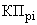 Норматив на приобретение полисов обязательного страхования гражданской ответственности владельцев транспортных средств.25. Затраты на приобретение материальных запасов, не отнесенные к затратам на приобретение материальных запасов в рамках затрат на информационно-коммуникационные технологии (), определяются по формуле: 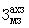 , 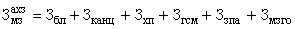 где: - затраты на приобретение бланочной продукции; 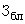 - затраты на приобретение канцелярских принадлежностей; 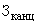 - затраты на приобретение хозяйственных товаров и принадлежностей; 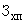 - затраты на приобретение горюче-смазочных материалов; 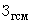 - затраты на приобретение запасных частей для транспортных средств; 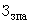 - затраты на приобретение материальных запасов для нужд гражданской обороны.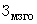 Норматив на приобретение материальных запасов 26. Затраты на приобретение канцелярских принадлежностей () определяются по формуле: , 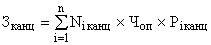 где: - количество i-го предмета канцелярских принадлежностей в соответствии с нормативами федеральных государственных органов в расчете на основного работника; 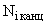 - расчетная численность основных работников, определяемая в соответствии с пунктами 17-22 общих требований к определению нормативных затрат; 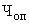 - цена i-го предмета канцелярских принадлежностей в соответствии с нормативами федеральных государственных органов.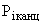            Норматив на приобретение материальных запасов27. Затраты на приобретение горюче-смазочных материалов () определяются по формуле:, 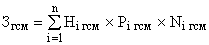 где: - норма расхода топлива на 100 километров пробега i-го транспортного средства согласно методическим рекомендациям "Нормы расхода топлив и смазочных материалов на автомобильном транспорте", предусмотренным приложением к распоряжению Министерства транспорта Российской Федерации от 14 марта 2008 года N АМ-23-р; 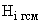 - цена 1 литра горюче-смазочного материала по i-му транспортному средству; 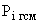 - планируемое количество км пробега транспортного средства в очередном финансовом году.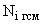 Нормативы, применяемые при расчёте нормативных затрат на приобретение горюче-смазочных материалов28. Затраты на приобретение запасных частей для транспортных средств определяются по фактическим затратам в отчетном финансовом году.Нормативы на приобретение  запасных частей для транспортных средств29. Затраты на проведение мероприятий в области физической культуры и спорта определяются по фактическим затратам в отчетном финансовом году. ПРИМЕЧАНИЕ: Затраты на приобретение товаров, работ, услуг, не вошедших в перечень нормативных затрат на обеспечение функций администрации Шекаловского сельского поселения определяются по фактической потребности, исходя из функций, полномочий, закрепленных за администрацией Шекаловского сельского поселения и приобретаются в пределах лимитов бюджетных обязательств, утвержденных местным бюджетом.    Глава  Шекаловского сельского поселения                                                В.Н. Рябоволов                         Тип телефонных номеровКол-во тел. номеровЗатраты, руб/годТелефонные номера проводной связи общего назначения, принадлежащие администрации222692,00п/пНаименование услуги связиКол-во средств связи, ед.Предельная стоимость услуги, руб/год1.Услуга по предоставлению доступа к информационно-телекоммуникационной сети «Интернет» 118800,00№ п/пНаименованиеХарактеристикиПредельная стоимость за год,  руб.1Программные продукты "СБиС++Электронная отчетность"Лицензионное обслуживание программного комплекса "СБиС++Электронная отчетность" на годНе более 75002БЮДЖЕТ-СМАРТКомплексной автоматизированная система исполнения бюджета ("КАСИБ-Клиент")Услуга по осуществлению сопровождения прикладного программного обеспеченияНе более 19000№ п/пНаименованиеХарактеристикиПредельная стоимость за год,  руб.1Сопровождение прикладного программного обеспечения «1С: Предприятие 8 Конфигурация «Бухгалтерия государственного учреждения», «1С:КАМИН»1 ед. /1 рабочее место пользователей в соответствии с профессиональной необходимостью доступа к информационным ресурсам Не предусмотрено2Антивирусное ПО Не предусмотрено3Услуги по техподдержке "Интернет-сайта"Обслуживание веб-сайта 384004Приобретение лицензионного ключа электронной подписи2 ед. /2 рабочее место пользователей в соответствии с профессиональной необходимостью доступа к информационным ресурсам4200№ п/пПринтеры, многофункциональные устройства и копировальные аппаратыКоличество,едПредельная стоимость приобретения запасных частей для принтеров, многофункциональных устройства и копировальных аппаратов1Персональный принтер2Не предусмотрено2МФУ3Не предусмотреноНаименованиеКоличество  принтеров, многофункциональных устройств, копировальных аппаратов и иной оргтехникиПредельная стоимость услуги, годЗаправка картриджа55200Категория должностейКоличество носителей информацииТехнические характеристикиСтоимость, руб./едСтаршая группа должностей категория «специалисты»Не более 2 мобильных носителей информации на одного служащегоНосимый жесткий диск или твердотельный накопитель: 1 шт. емкостью до 512Gb. FlashUSB 1 шт емкостью до 32Gb каждая.767 руб - usbflash накопитель.Иные должностиНе более 4 мобильных носителей информации на одного служащегоFlashUSB 2 шт. емкостью до 32Gb каждая1534 руб - usbflash накопитель.№ п/пНаименование услугПредельная потребность.Стоимость 1 единицы, руб.1Электроснабжение (Квтч)12000Цена рассчитывается согласно Правилам определения и применения гарантирующими поставщиками нерегулируемых цен на электрическую энергию (мощность), утвержденным Постановлением Правительства Российской Федерации от 29.12.2011 г. № 1179.2Газоснабжение, м куб.14000Цена рассчитывается согласно  Постановления Правительства РФ от 7 марта 1995 г. №239 «О мерах по упорядочению государственного регулирования цен (тарифов)»Количество внештатных сотрудниковДолжность Количество месяцев работыСтоимость 1-го месяца работы, рубПроцентная ставка страховых взносов, %Всего оплата услуг, руб  1Истопник43404,2530,217729,33№ п/пНаименование услугПредельная потребность Стоимость в год1Дератизация1 раза в месяцне более 4000 руб.2Вывоз мусора1 раза в месяцне более 5000 руб.№ п/пНаименование ремонтаПредельная потребность единиц в годСтоимость 1 единицы, руб.1Ремонт памятников25000№ п/пНаименование Стоимость1Содержание и текущий ремонт дорог565500№ п/пНаименование Стоимость1Оплата услуг5200Количество сотрудниковКоличество дней работы в годСтоимость 1-го месяца работы, рубПроцентная ставка страховых взносов, %Всего оплата услуг, руб  1По мере необходимости364030,24739,55Количество сотрудниковКоличество месяцев работыСтоимость 1-го месяца работы, рубПроцентная ставка страховых взносов, %Всего оплата услуг, руб  2126808,530,2106376,00№ п/пНаименование услугПредельная потребность единиц в годСтоимость 1 единицы, руб.1Ремонт водонапорной системы455000№ п/пНаименование услугПредельная потребность единиц в годСтоимость 1 единицы, руб.1Оценка водопровода110000Наименование КоличествоПериодичностьПредельная цена (не более), руб.Затраты на текущий ремонт 1 транспортное средство По мере необходимостиЦена зависит от сложности неисправности№ п/пНаименование изданияКоличество подписокСтоимость в год, руб.1.За изобилие + ВК1В соответствии с тарифами ФГУП »Почта России»Норматив на приобретение  услуг по проведению диспансеризацииНорматив на приобретение  услуг по проведению диспансеризацииНорматив на приобретение  услуг по проведению диспансеризацииНорматив на приобретение  услуг по проведению диспансеризацииНорматив на приобретение  услуг по проведению диспансеризацииНорматив на приобретение  услуг по проведению диспансеризацииНорматив на приобретение  услуг по проведению диспансеризации№ п/пНаименование услугЕдиница измеренияЕдиница измеренияКоличество, в год на одного сотрудникаПериодичностьЦена на 1 работника, руб.Цена на 1 работника, руб.№ п/пНаименование услугкод по ОКЕИнаименованиеКоличество, в год на одного сотрудникаПериодичностьЦена на 1 работника, руб.Цена на 1 работника, руб.123456771Диспансеризация работников, замещающих должности муниципальной службы876усл.ед.1ежегодно4200042000Наименование услугЦена услуги в годУслуга по заправке огнетушителейНе более 2500Испытание пожарных гидрантовНе более 15000Обслуживание системы оповещенияНе более 14500Наименование КоличествоПериодичностьЦена (не более), руб.Затраты на автострахование 1 транспортное средство 1 раз в год5 000 рублей№ п/пНаименование Стоимость1Материальные запасыНе более 90000Нормативы на приобретение канцелярских принадлежностейНормативы на приобретение канцелярских принадлежностейНормативы на приобретение канцелярских принадлежностейНормативы на приобретение канцелярских принадлежностейНормативы на приобретение канцелярских принадлежностей№ п/п№ п/пНаименование товаров и принадлежностейЕд. изм.Предельная стоимость единицы товара, руб.Предельная стоимость  в год. рубПредельная стоимость  в год. рубПредельная стоимость  в год. руб11Антистеплершт50,0050505022Батарейки пальчиковыешт50,0020020020033Блокнотшт150,0030030030044Бумага А4шт260,0015000150001500055Дыроколшт800,0080080080066Ежедневникшт200,0020020020077Зажим для бумаг 19, упак.шт50,0010010010088Зажим для бумаг 25, упак.шт60,0012012012099Зажим для бумаг 32, упак.шт80,001601601601010Зажим для бумаг 41, упак.шт110,002202202201111Зажим для бумаг 51, упак.шт150,003003003001212Блок кубик с клеевым краемшт50,002002002001313Блок для записейшт60,001801801801414Закладки самокл. (1000 л)шт501001001001515Календарь настенныйшт125,001251251251616Календарь настольный перекиднойшт50,002502502501717Календарь-табельшт25,002525251818Карандаш чернографическийшт20,001001001001919Клей ПВАшт30,003003003002020Клей-карандашшт55,002752752752121Кнопки уп. 100шт20,006060602222Жидкость корректирующаяшт40,001201201202323Линейкашт25,005050502424Книга учеташт100,002002002002525Короб архивный бюрошт100,002002002002626Ластикшт10,005050502929Нож канцелярскийшт40,004040403030Ножницы канцелярскиешт100,001001001003131Папка с вкладышамишт80,002402402403232Папка на кольцахшт150,007507507503333Папка регистраторшт150,007507507503434Папка с прозрачным верхним листомшт10,003003003003535Папка скоросшивательшт10100010003636Файл-вкладыш шт1,57507503737Ручка гелиеваяшт351051053838Ручка шариковаяшт304504503939Скобы для степлера 24/6шт404004004040Скобы для степлера 10шт301501504141Скрепкишт201001004242Стерженьшт151501504444Степлершт1002002004646Маркеры, текстовыделители (набор 4 цвета)шт1501501504949Штемпельная краска синяяшт50100,00100,005555Корзина для мусорашт100100,00100,005656Калькулятор настольныйшт700700,00700,005858ШтампыШт.800800,00800,005959Печать – автомат Шт.600600,00600,006060Подушка сменная для печати автоматШт.130390390Примечание: Наименование и количество канцелярских изделий зависит от потребности с учетом фактического наличия. При этом, закупка канцелярских изделий осуществляется в пределах доведенных лимитов бюджетных обязательств на обеспечение функций АдминистрацииНормативы на приобретение сувенирной подарочной продукции для использования при проведении культурно-массовых районных мероприятий.Примечание: Наименование и количество канцелярских изделий зависит от потребности с учетом фактического наличия. При этом, закупка канцелярских изделий осуществляется в пределах доведенных лимитов бюджетных обязательств на обеспечение функций АдминистрацииНормативы на приобретение сувенирной подарочной продукции для использования при проведении культурно-массовых районных мероприятий.Примечание: Наименование и количество канцелярских изделий зависит от потребности с учетом фактического наличия. При этом, закупка канцелярских изделий осуществляется в пределах доведенных лимитов бюджетных обязательств на обеспечение функций АдминистрацииНормативы на приобретение сувенирной подарочной продукции для использования при проведении культурно-массовых районных мероприятий.Примечание: Наименование и количество канцелярских изделий зависит от потребности с учетом фактического наличия. При этом, закупка канцелярских изделий осуществляется в пределах доведенных лимитов бюджетных обязательств на обеспечение функций АдминистрацииНормативы на приобретение сувенирной подарочной продукции для использования при проведении культурно-массовых районных мероприятий.Примечание: Наименование и количество канцелярских изделий зависит от потребности с учетом фактического наличия. При этом, закупка канцелярских изделий осуществляется в пределах доведенных лимитов бюджетных обязательств на обеспечение функций АдминистрацииНормативы на приобретение сувенирной подарочной продукции для использования при проведении культурно-массовых районных мероприятий.Примечание: Наименование и количество канцелярских изделий зависит от потребности с учетом фактического наличия. При этом, закупка канцелярских изделий осуществляется в пределах доведенных лимитов бюджетных обязательств на обеспечение функций АдминистрацииНормативы на приобретение сувенирной подарочной продукции для использования при проведении культурно-массовых районных мероприятий.№ п/пНаименование товаров Предельная стоимость товара, руб. в год1Электроматериалы35002Строительные и лакокрасочные материалыНе предусмотреноНаименование материальных запасовКоличество транспортных средствПредельная количество материалов, руб.Предельная стоимость  в год. рубЗатраты на приобретение горюче-смазочных материалов1не более 350 литров в месяц64500Наименование материальных запасовКоличествоПериодичностьПредельная цена (не более), руб.Затраты на приобретение запасных частей 1 транспортное средство По мере необходимости6700Наименование КоличествоПериодичностьПредельная цена (не более), руб.мероприятия в области физической культуры и спортаПо мере необходимостиПо мере необходимости5900